All.1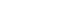 AVVISO PER MANIFESTAZIONE DI INTERESSE - Bando n. 4395_2018 del 09/03/2018 - FSE - Inclusione sociale e lotta al disagio - 2a edizioneAvviso pubblico per progetti di inclusione sociale e lotta al disagio nonché per garantire l’apertura delle scuole oltre l’orario scolastico soprattutto nella aree a rischio e in quelle periferiche “Scuola al Centro” Fondi Strutturali Europei – Programma Operativo Nazionale “Per la scuola, competenze e ambienti per l’apprendimento” 2014-2020 Asse I – Istruzione – Fondo Sociale Europeo (FSE) Obiettivo Specifico 10.1 - Azione 10.1.1 Sottoazione 10.1.1ALUOGO E DATA                                                                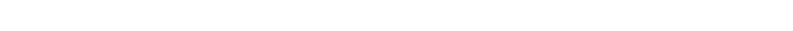 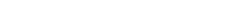  FIRMA E TIMBRO DEL LEGALE RAPPRESENTANTEDenominazione Partner: CF/Piva : Indirizzo:  Città:                                            PROV:            Cap: tel:                                      fax:    e-mail:                                              pecTipologia e numero destinatari Descrizione sintetica del modulo e obiettivi specifici, contenuti, tempi di svolgimento delle attivitàmetodologie, strumenti, innovazione didattiche utilizzate:.Competenze acquisite attraverso il moduloRiproducibilità nella scuola delle buone prassi nell’ottica della promozione di una didattica attiva  e laboratoriale  Modalità di valutazione e  diffusione dei risultati, prospettive  di  scalabilità  e  replicabilità  della  stessa  nel  tempo  e  sul territorio